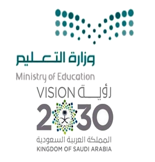 س1/ اختاري الاجابة الصحيحة فيما يلي:س2/ أكتبي كلمة  ( صح ) أو( خطأ ) امام العبارات التالية:1-الحكم التجويدي في قوله تعالى ( وفي~ أنفسكم ) مد متصل (       )2-الحكم التجويدي في قوله تعالى ( السمآ ء) مد متصل (      )3-المد المتصل يمد بمقدار حركتان (      )4- يسمى المد العارض بذلك لعروض المد بعروض السكون (        )5-الحكم التجويدي في قوله تعالى ( خَوْف ) مد عارض للسكون  (            )السؤال(1)(2)المد الذي لايقوم ذات الحرف إلا بهمد طبيعيمد فرعيالمد المتصل حكمه الوجوبالجوازحرف المد اذا أتى في كلمة والهمز في كلمة أخرى يسمى المدمد واجب متصلمد جائز منفصلحروف اللينأ / و / يو / ي ساكنة مفتوح ماقبلهماالمد العارض يكون بسببالهمزالسكون